Year Two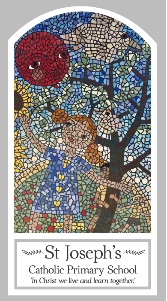 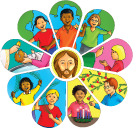 Advent/Christmas – LovingTopic 3: Preparations Key WordsKey WordsWordDefinitionpreparingTo get ready. waitingMeans delaying or preparing for something until you are ready. ChristmasThe day Christians celebrate the birth of Jesus. AdventThe four weeks before Christmas. NativityThe birth of Jesus Christ, celebrated by Christians at Christmas.AnnunciationThe occasion when Mary was told she was to be the mother of Christ, celebrated on 25th March.VisitationIn Christianity, the Visitation is the visit of St. Mary, who was pregnant with Jesus, to St. Elizabeth, who was pregnant with John the Baptist, as recorded in the Gospel of Luke, Luke 1:39–56.		Big QuestionDo we need to prepare?My first thoughts:What will I learn?To be able to talk about your own experience and feelings of preparing for special occasions. To be able to say what they wonder about the amount of time and care involved in preparing for Christmas. To be able to ask and respond to your own and others, experience and feelings, about how important it is to prepare well and what happens if there is no preparation. To be able to ask and respond to questions about you and others wonder about the amount of time and care involved in preparing for Christmas and realise that some of these are difficult to answer.To be able to recognise the events around the birth of Jesus as religious stories. To be able to recognise some religious signs and symbols and use religious words and phrases connected with the liturgical season of Advent. To be able to recognise that Christians, through their actions follow Jesus as the Light of the World.To be able to retell the stories of the Annunciation, the Visitation and the Nativity and be familiar with the characters in those events. To be able to use religious words and phrases to describe some religious actions and symbols connected with the liturgical season of Advent. To be able to describe how Christians follow Jesus as the Light of the World and live that out in their lives. 